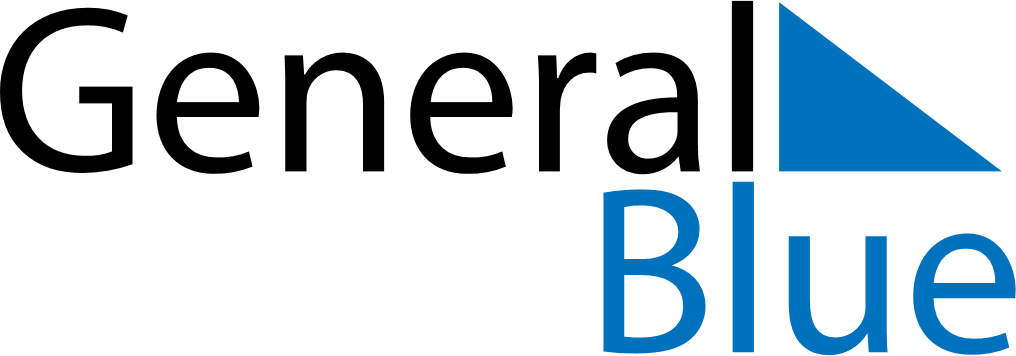 September 2024September 2024September 2024September 2024September 2024September 2024Sumy, UkraineSumy, UkraineSumy, UkraineSumy, UkraineSumy, UkraineSumy, UkraineSunday Monday Tuesday Wednesday Thursday Friday Saturday 1 2 3 4 5 6 7 Sunrise: 5:54 AM Sunset: 7:27 PM Daylight: 13 hours and 32 minutes. Sunrise: 5:56 AM Sunset: 7:24 PM Daylight: 13 hours and 28 minutes. Sunrise: 5:57 AM Sunset: 7:22 PM Daylight: 13 hours and 24 minutes. Sunrise: 5:59 AM Sunset: 7:20 PM Daylight: 13 hours and 21 minutes. Sunrise: 6:00 AM Sunset: 7:18 PM Daylight: 13 hours and 17 minutes. Sunrise: 6:02 AM Sunset: 7:15 PM Daylight: 13 hours and 13 minutes. Sunrise: 6:03 AM Sunset: 7:13 PM Daylight: 13 hours and 9 minutes. 8 9 10 11 12 13 14 Sunrise: 6:05 AM Sunset: 7:11 PM Daylight: 13 hours and 6 minutes. Sunrise: 6:07 AM Sunset: 7:09 PM Daylight: 13 hours and 2 minutes. Sunrise: 6:08 AM Sunset: 7:07 PM Daylight: 12 hours and 58 minutes. Sunrise: 6:10 AM Sunset: 7:04 PM Daylight: 12 hours and 54 minutes. Sunrise: 6:11 AM Sunset: 7:02 PM Daylight: 12 hours and 50 minutes. Sunrise: 6:13 AM Sunset: 7:00 PM Daylight: 12 hours and 47 minutes. Sunrise: 6:14 AM Sunset: 6:57 PM Daylight: 12 hours and 43 minutes. 15 16 17 18 19 20 21 Sunrise: 6:16 AM Sunset: 6:55 PM Daylight: 12 hours and 39 minutes. Sunrise: 6:17 AM Sunset: 6:53 PM Daylight: 12 hours and 35 minutes. Sunrise: 6:19 AM Sunset: 6:51 PM Daylight: 12 hours and 31 minutes. Sunrise: 6:21 AM Sunset: 6:48 PM Daylight: 12 hours and 27 minutes. Sunrise: 6:22 AM Sunset: 6:46 PM Daylight: 12 hours and 24 minutes. Sunrise: 6:24 AM Sunset: 6:44 PM Daylight: 12 hours and 20 minutes. Sunrise: 6:25 AM Sunset: 6:42 PM Daylight: 12 hours and 16 minutes. 22 23 24 25 26 27 28 Sunrise: 6:27 AM Sunset: 6:39 PM Daylight: 12 hours and 12 minutes. Sunrise: 6:28 AM Sunset: 6:37 PM Daylight: 12 hours and 8 minutes. Sunrise: 6:30 AM Sunset: 6:35 PM Daylight: 12 hours and 4 minutes. Sunrise: 6:31 AM Sunset: 6:33 PM Daylight: 12 hours and 1 minute. Sunrise: 6:33 AM Sunset: 6:30 PM Daylight: 11 hours and 57 minutes. Sunrise: 6:35 AM Sunset: 6:28 PM Daylight: 11 hours and 53 minutes. Sunrise: 6:36 AM Sunset: 6:26 PM Daylight: 11 hours and 49 minutes. 29 30 Sunrise: 6:38 AM Sunset: 6:24 PM Daylight: 11 hours and 45 minutes. Sunrise: 6:39 AM Sunset: 6:21 PM Daylight: 11 hours and 41 minutes. 